附件三:邮储银行生源地信用助学贷款办理提示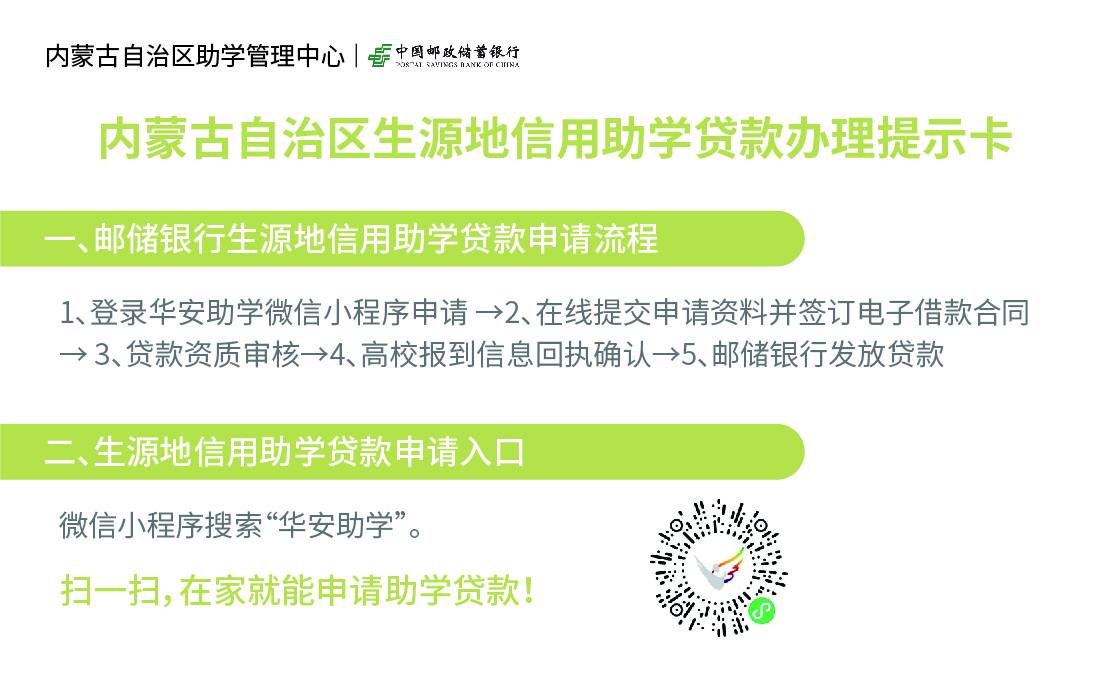 县级资助中心咨询电话：8120103、8127892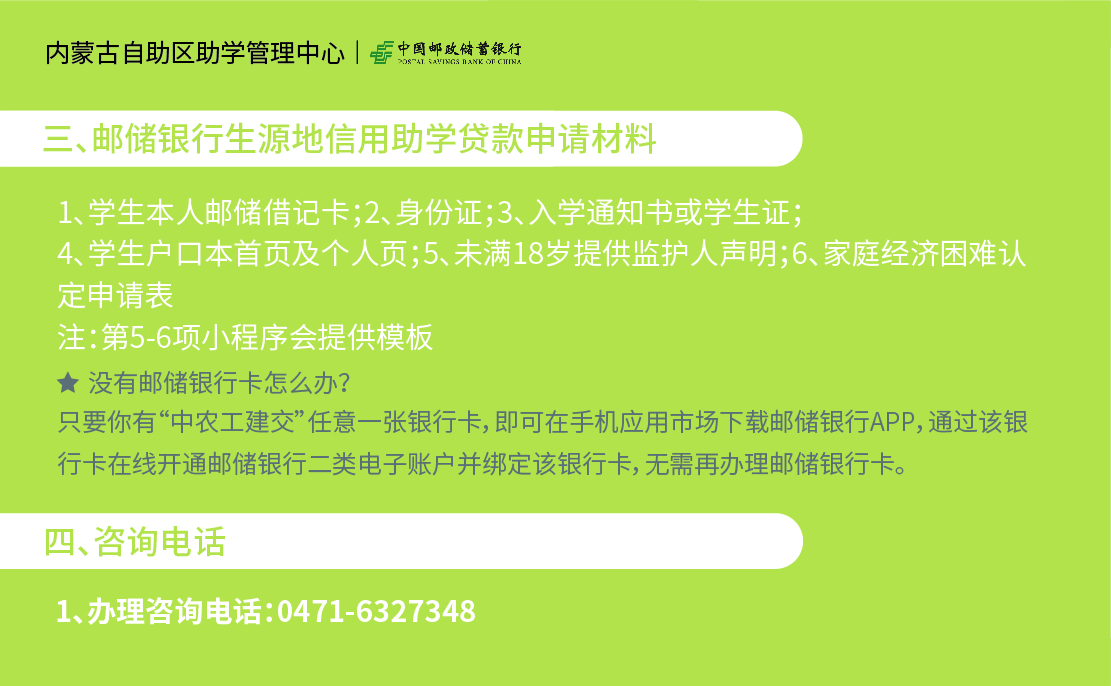 